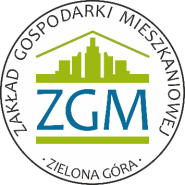 Znak: DO. 111.04.2020. IK                                                               data publikacji 24.06.2020 r.Dyrektor Zakładu Gospodarki Mieszkaniowej w Zielonej GórzeOGŁASZA NABÓRna stanowisko urzędnicze:   inspektor  nadzoru inwestorskiego w Dziale RemontówW miesiącu poprzedzającym datę upublicznienia ogłoszenia wskaźnik zatrudnienia osób niepełnosprawnych w ZGM w Zielonej Górze, w rozumieniu przepisów o rehabilitacji zawodowej i społecznej oraz zatrudniania osób niepełnosprawnych jest wyższy niż 6%Wymagania związane z wykonywaniem pracy na stanowisku: wymagania niezbędne:obywatelstwo polskie,pełna zdolność do czynności prawnych oraz korzystania z pełni praw publicznych,niekaralność za przestępstwa popełnione umyślnie,nieposzlakowana opinia,stan zdrowia pozwalający na zatrudnienie na w/w stanowisku,wykształcenie min. średnie techniczne  średnie techniczne/ instalacje sanitarne,udokumentowany staż pracy dla wykształcenia :   - dla osób z wykształceniem średnim 6 lat stażu pracy,   - dla osób z wykształceniem wyższym 4 lata stażu pracy,uprawnienia budowlane w specjalności instalacyjnej w zakresie sieci, instalacji i urządzeń cieplnych, wentylacyjnych, gazowych, wodociągowych i kanalizacyjnych bez ograniczeń,znajomość przepisów prawa w zakresie projektowania, wykonawstwa, utrzymania i rozbiórki obiektów budowalnych, sieci wodno- kanalizacyjnych, gazowych w szczególności następujących ustaw wraz z przepisami wykonawczymi: Prawa budowlanego,Prawo wodne,Ustawa o własności lokali,Ustawa o ochronie praw lokatorów, mieszkaniowym zasobie gminy i o zmianie         Kodeksu cywilnego-       Ustawa o gospodarce nieruchomościami   Wymagania dodatkowe:praktyczna umiejętność obsługi komputera w szczególności znajomość programów do kosztorysowania, w szczególności programu PROKOM, NORMA,umiejętność kosztorysowania robót sanitarnych,biegła umiejętność czytania map i rysunków technicznych oraz umiejętność sporządzania uproszczonej inwentaryzacji z zakresu instalacji sanitarnych,umiejętność obsługi podstawowych urządzeń biurowych,samodzielne podejmowanie decyzji w codziennych czynnościach wynikających z zakresu obowiązków zgodnie z obowiązującymi przepisami,umiejętność pracy w zespole,z chwilą podjęcia pracy niezbędne będzie okazanie wpisu do Izby Inżynierów Budownictwa.Zakres zadań (czynności) wykonywanych na wskazanym  stanowisku: Udział w przygotowaniu inwestycji do realizacji,Reprezentowanie inwestora na budowie poprzez sprawowanie  kontroli zgodności realizacji z projektem i pozwoleniem na  budowę, przepisami oraz zasadami wiedzy technicznej,Nadzór nad jakością wykonywanych robót, wybudowanych wyrobów itp.Nadzór i odbiór robót sanitarnych ulegających zakryciu lub zanikających, udział w czynnościach odbioru zakończonych robót sanitarnych i przekazania ich do użytkowania,Potwierdzenie faktycznie wykonywanych robót, usunięcie usterek, kontrolowanie rozliczeń budowy,Kompletowanie dokumentów niezbędnych do zgłoszenia robót lub uzyskania pozwolenia na budowę ze strony właściwych organów zgodnie z Prawem budowlanym,Przeprowadzanie w miarę potrzeb przeglądów w okresie gwarancji na nadzorowanych obiektach, przeprowadzanie innych czynności wynikających z zawartych umów z wykonawcami robót,Opiniowanie projektów budowlanych modernizacji i rozbudów lokali, adaptacji, nadbudów itp. W zakresie branży sanitarnej,Załatwianie korespondencji kierowanej przez kierownictwo od mieszkańców, urzędów i instalacji zgodnie z obowiązującymi przepisami oraz zasadami wiedzy technicznej,Współpracowanie w ramach wykonywanych czynności z innymi jednostkami organizacyjnymi Zakładu,Uczestniczenie w szkoleniach zawodowych bhp i innych na które zostanie wytypowany,Znajomość obowiązujących przepisów związanych z działalnością zakładu i działu,Śledzenie aktualnych przepisów i przestrzeganie ich w ramach wykonywanych obowiązków,Wykonywanie innych zadań na polecenie przełożonych.Warunki pracy: Warunki dotyczące charakteru pracy na stanowisku i sposobu wykonywania zadań- praca w  pełnym wymiarze  etatu,- praca w zespole,Miejsce i otoczenie organizacyjno-techniczne stanowiska pracy:- czynniki uciążliwe: stałe obciążenie statyczne związane z pracą siedzącą, praca przy
   komputerze powyżej 4 godzin dziennie,- istnieją bariery architektoniczne w zakresie poruszania się po budynku – utrudniony dostęp 
   osób niepełnosprawnych poruszających się na wózkach inwalidzkich.3. Wymagane dokumenty i oświadczenia:curriculum vitae ( oryginał ),kwestionariusz osobowy dostępny na stronie  www.gm.zgora.pl/druki/(oryginał),kopie dokumentów potwierdzających wykształcenie,kopie  dokumentów potwierdzających kwalifikacje zawodowe, oświadczenie o niekaralności,oświadczenie o stanie zdrowia,oświadczenie o wyrażeniu zgody na przetwarzanie danych osobowych zawartych 
w dokumentach składanych w związku z naborem, dla potrzeb niezbędnych dla realizacji procesu  rekrutacji zgodnie z Ustawą z dnia 10.05.2018r.  roku o ochronie danych osobowych /Dz. U. poz. 1000/  i Rozporządzenia Parlamentu Europejskiego i Rady (UE) 2016/679 z dnia 27 kwietnia 2016 r. (ogólne rozporządzenie o ochronie danych).udokumentowany staż pracy dla osób z z wykształceniem: średnim 6 letni staż pracy. wyższym 4 letni  stażu  pracy.4. Termin i sposób składania dokumentów aplikacyjnych:termin faktycznego wpływu aplikacji do ZGM do: 10.07.2020 r. do godz. 14:45sposób składania dokumentów aplikacyjnych: w zamkniętej kopercie z napisem:„Nabór na stanowisko:   inspektor nadzoru inwestorskiego w Dziale Remontów” osobiście lub listem poleconym:miejsce Zakład Gospodarki Mieszkaniowej ul. Zjednoczenia 110, 65-120 Zielona Góra pok.002 KANCELARIA (parter).5. Dodatkowe informacje:kontakt z inspektorem ds. osobowych: tel. 68 353 36 78, 68 353 36 78,dokumenty aplikacyjne, które wpłyną do ZGM po wskazanym terminie nie będą rozpatrywane i zostaną zniszczone komisyjnie ,kandydaci spełniający wymogi formalne zostaną  poinformowani o terminie postępowania sprawdzającego telefonicznie oraz listownie  za pośrednictwem poczty na wskazany przez kandydata adres do korespondencji ( podstawa prawna art. 221Kp..)informacja o wyniku naboru będzie ogłoszona na tablicy informacyjnej w ZGM w Zielonej Górze ul. Zjednoczenia 110 przy pok. 103 I piętro, oraz na stronie internetowej Zakładu www.bip.gm.zgora.pl.,dokumenty aplikacyjne kandydatów, ubiegających się o w/w stanowisko, które w wyniku rekrutacji nie zostały wybrane przez okres 30 dni od dnia ogłoszenia wyników naboru będą do odbioru osobistego  w ZGM w Zielonej Górze pok.103 po tym okresie dokumenty zostaną zniszczone komisyjnie.                                                               ............................................					   /podpis Dyrektora Zakładu/Dział Organizacyjny			    			                  www.gm.zgora.pl[,fax 068 353 36 78, 68 353 36 68                   Z A K Ł A D    G O S P O D A R K I    M I E S Z K A N I O W E J          Z A K Ł A D    G O S P O D A R K I    M I E S Z K A N I O W E J          Z A K Ł A D    G O S P O D A R K I    M I E S Z K A N I O W E Jul.  Zjednoczenia 11065-120 Zielona GóraREGON: 368268097 68 353 67 04,  fax  68 353 36 84 PKO BP S.A.  nr r-ku 46 102054020000040204013769